CALENDARIO LITURGICO SETTIMANALEDal 19 al 26 novembre 2017 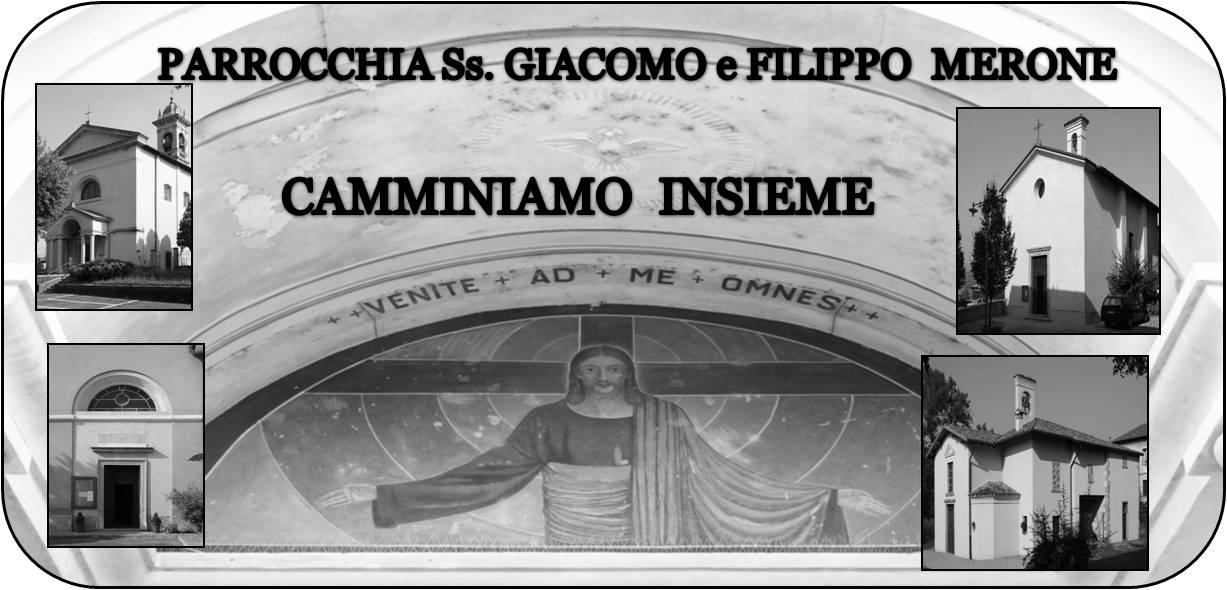 19 novembre  2017                                                 Anno VI, n°239Avvento: la preparazione“Preparate la via del Signore”. E’ forse una delle frasi più famose e caratterizzanti questo tempo do avvento. Una preparazione che richiede tempo, cura, ascolto e attenzione. Non è un preparare in modo superficiale un evento. E’ preparare una intera vita all’incontro con Gesù. Potremmo domandarci: ma io come mi sto preparando? Come sono entrato in questo tempo? Usando un immagine consueta per chi cammina in montagna: cosa ho messo nel mio zaino? Mi sono preparato?Forse dovrei equipaggiarmi di una buona dose di preghiera, di silenzio, di ascolto della Parola. Forse dovrei compiere anche qualche gesto che mi aiuti a prendere coscienza del grande evento per cui mi sto preparando. Perché non decidermi per partecipare a una Messa in più alla settimana? Perché non scegliere 10 minuti in più al giorno di preghiera personale? Perché non trovare nel segreto del mio cuore un gesto di carità concreto per fare in modo che sia Natale per tutti? Prepariamoci senza paura al Natale, PREPARIAMO LA VIA DEL SIGNOREDon Marco          VITA  DI  COMUNITÀOgni domenica di avvento alle ore 17.30 vesperi in chiesa parrocchiale e a seguire santa messaAnche questo avvento ci impegniamo a raccogliere generi alimentari per aiutare la caritas parrocchiale. In fondo alle chiese troverete un cartone dove deporre i generi alimentari che saranno poi devoluti alle famiglie che la caritas assiste.Domenica 26 novembre ore 14.30 incontro genitori II elementareSeguendo il consiglio del nostro vescovo con questo avvento iniziamo un cammino di pastorale famigliare rivolto a tutte le famiglie che desiderano crescere come comunità e come cristiani nella comunità. Sabato 2 dicembre dalle ore 18.00 in oratorio diamo inizio al “ gruppo famiglie” serate di catechesi e confronto sui temi della famiglia e per le famiglie. Alle 18.00 momento di confronto e a seguire cena insieme ( ciascuno può portare qualche cosa) sarà garantito un servizio per tenere i bambini più piccoli .Domenica 3 dicembre alle ore 15.00 prima confessione dei bambini di IV elementareDomenica 3 dicembre ore 20.30 veglia di avvento decanale per gli adolescenti.E’ a disposizione in segreteria parrocchiale l’agenda per il nuovo anno liturgico per segnare, per chi lo desiderasse, le intenzioni per la celebrazione delle sante messe a suffragio dei fedeli defunti.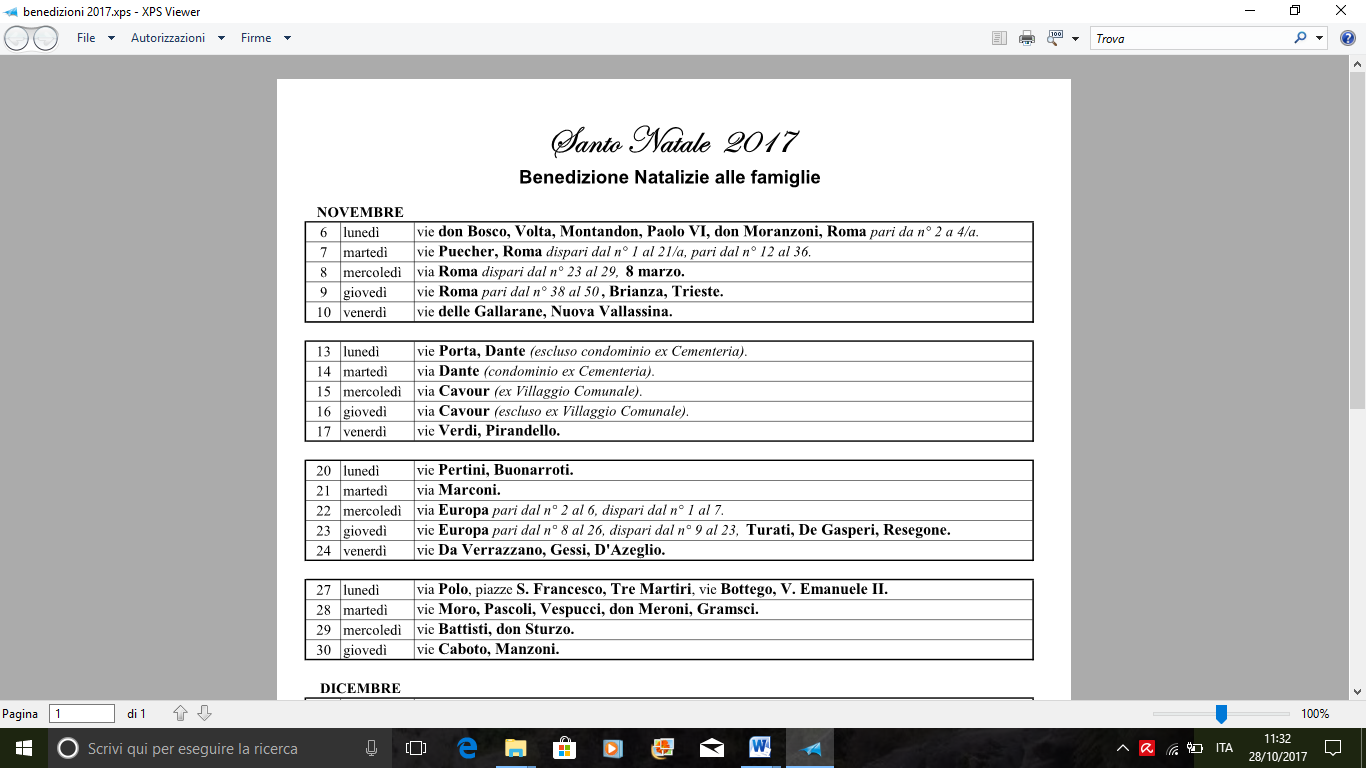 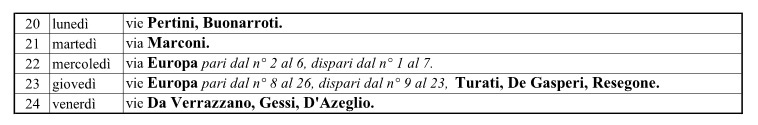 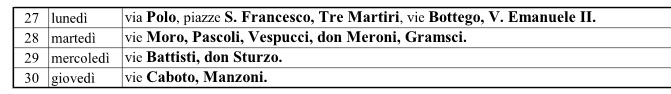 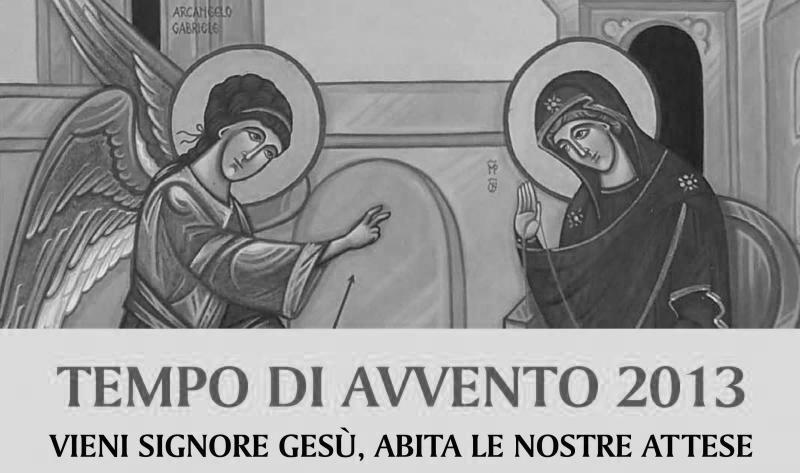 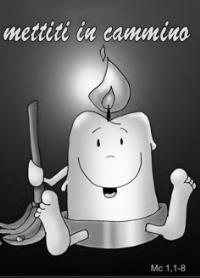 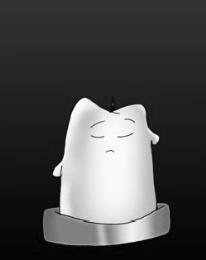 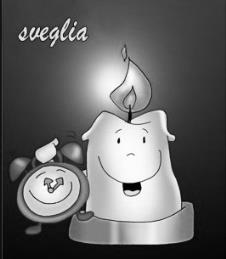 DOM. 19II domenica di avvento  7.30  8.3010.3017.3018.00Donghi Estera S. Caterina pro populoAprile Luigi, Ghiraldo Angela MariaVesperi Ripamonti Emilio e TeresaLUN.20feria  8.0018.00a S. Caterina:  S. Messa Rosetta, Giuseppe, Ester, RosarioMAR. 21Prresentazione beata Vergine Maria8.3018.00a S. Francesco :  Bianca, Italo, TeresaAngela Emilio, Piero, MatildeMER. 22s. Cecilia8.3018.00a S. Francesco :  Colombo FrancescaGIO. 23feria16.0018.00alla residenza Anziani:    a s. Caterina: Borgonovo Giuseppe e Teresina, Fam. Spadoni e BruschiVEN.24feria8.3018.00Corti Vittorio, Sgroi Lorenzo, de Francesco Giovanni, Dagri IlariaSAB. 25feria16.0017.0018.00S. Confessionia S. Francesco :  Redaelli Gino, Antonio e famigliaFam. Galli e CaspaniDOM. 26III domenica di avvento  7.30  8.3010.3017.3018.00Gatti Mario e Angelaa S. Caterina Fam. Sangiorgio e Casatipro populoVesperi 